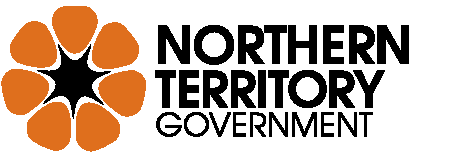 This document should be read in conjunction with:Health of Students Policy Administration of Medications to Students with Notified Conditions Procedures and supporting documentsHealth Care Plan supporting documents.POLICYWhere a student has a diagnosed medical condition and requires regular or periodic medication managed and/or administered while in the care of the school, the school will follow the advice and information for effective treatment outlined by this policy, the associated procedures and supporting documents.The policy does not apply to the use or possession of medication for the treatment of short-term illnesses and infections with antibiotics, or drugs commonly used for pain relief such as paracetamol. The administration of these medications requires written parental consent and is the responsibility of the First Aid Officer in the school.Student medical information is to be included in the student’s file and entered into the Student Administration Management System (SAMS).Any student to whom this policy applies must have a Health Care Plan that is drafted with the input of key stakeholders and is reviewed and amended as circumstances change, or if a serious incident involving the student’s medical condition occurs. If a student is a new enrolment with a chronic/severe medical condition, the school will conduct a risk assessment and evaluation of the prospective student’s needs and put specific strategies into place until a Health Care Plan has been developed.Student medication and equipment is to be stored within the school in such a way as to avoid it presenting as a danger to the school community. Therefore, it needs to be in a secure location with access limited.Where the needs of the student require the administration of the medication by school staff, schools will ensure that at least one staff member is appropriately trained to administer the student’s medication as required. To mitigate against risks associated with the administration of the medication, the school will ensure that at least two staff members have a current Apply First Aid Certificate. Should this prove problematic for a school, then alternatively, the school will ensure that at least one staff member with an Apply First Aid Certificate is on school premises at all times.BUSINESS NEEDThis policy aims to minimise the risks associated with the administration of medication to students with a diagnosed medical condition in a school context. This policy will ensure a consistent approach to the management and administration of medication for these students. It also describes the procedures to be taken when a school is notified of a student’s medical status.SCOPEThe medical conditions covered under this policy are those of a chronic (constantly recurring) or severe (critical or dangerous) nature, for example a hypoglycaemic (diabetic) episode.The policy does not apply to the use or possession of medication for the treatment of short-term illnesses and infections with antibiotics, or drugs commonly used for pain relief such as paracetamol. The administration of these medications requires written parental consent and is the responsibility of the First Aid Officer in the school.This policy does not apply to the use or possession of any illegal drug or substance. Incidents of this nature should be addressed through the Drug in Schools Policy.DEFINITIONSParent a child’s father, mother or any other person who has parental responsibility for the child, including a person who is regarded as a parent of the child under Aboriginal customary law or Aboriginal tradition.Medical Condition a diagnosed medical condition requiring medication/treatment for a student.Health Care Plan a plan, developed by a Health Care Team to manage the administration of medication to the student and to mitigate against potential risks to the student in the administration of the medication.Health Care Team the team that drafts and manages the Health Care Plan. The Team must include the Principal (or delegate) and parent, and may include: medical practitioner; Health Promoting School Nurse; First Aid Officer; teacher; member from a specialised agency representing a specific condition such as asthma, diabetes, epilepsy or anaphylaxis. Notified medical condition – where the school has been notified by a parent or medical practitioner of the medical condition of the student.Effective treatment – please refer to the relevant guidelines for each specific medical condition.ROLES AND RESPONSIBILITIESPrincipals are responsible for ensuring:student medical information is included in the student’s file and on SAMSformation of a Health Care Teamstudents with notified medical conditions have a current Health Care Planother school staff are aware of the fact the student has a Health Care Plan and, in      general terms, its contentscorrect storage and administration of the medicationthe school has at least one staff member appropriately trained to administer the student’s medication as required mitigation against risks associated with the administration of the medication, by  ensuring that at least two staff members have a current Apply First Aid Certificate (should this prove problematic for a school, then alternatively, the school will ensure that at least one staff member with an Apply First Aid Certificate is on school premises at all times)school staff are aware of this policy.Teachers are responsible for:participating in the development of the Health Care Plan where relevantbeing familiar with the Health Care Plan if a child is in their class, or if they need to know, for example, they will be supervising the child while on yard duty.Students are responsible for:abiding by any arrangement made between their parents and the schoolpresenting to the nominated staff member who will administer the medication at the prescribed time and at an agreed location, if stated in their Health Care Plan.Medication Administration Officers are responsible for:administrating the medication and ensuring that the medication is securely keptnotifying a school based member of the Health Care Team when medication has not been administered, medications are low in quantity, or out of date, who can discuss the matter with the parent.Health Care Team is responsible for:developing a Health Care Planensuring the Health Care Plan is updated as circumstances change.Parents are responsible for:notifying the school that a student has a diagnosed medical condition requiring medication/treatment in a school contextproviding medical documentation detailing medication regimes and dosageproviding the medication and equipment for administration as necessary to enable the school to adequately administer medication as detailed in the Health Care Planproviding input to the Health Care Planupdating the school in the event of changed circumstancesencouraging their child to wear a medic-alert bracelet at all times when at school, or on school excursion.Student Wellbeing and Inclusion is responsible for:communicating the policy to school communitiesfacilitating professional learning in association with relevant allied health associations/professionals for schools that require assistance.RELATED POLICY, LEGISLATION AND DOCUMENTSStudents with Disabilities PolicyExcursions PolicyRecording and Reporting Student Injuries Guidelines and Procedures 